Як вовк задумав хліб пекти(литовська народна казка)Одного разу зустрів вовк в лісі чоловіка та просить:— Дай мені хліба!Чоловік дав. Вовк з’їв і облизався — смачний був хліб. Каже вовк чоловікові:— Що мені робити, щоб і в мене завжди був свій хліб? Навчи мене!— Гаразд, — погодився чоловік і почав повчати вовка. — Спершу треба зорати землю.— А коли зореш, можна вже їсти?— Ще ні. Треба жито посіяти.— А коли посієш, можна вже їсти?— Ще ні. Треба почекати, поки вона виросте.— А коли виросте, можна вже їсти?— Ще ні. Треба його зібрати.— А коли збереш, можна вже їсти?— Ще ні. Треба його змолотити.— А коли змолотиш, можна вже їсти?— Ще ні. Треба спекти хліб.— А коли спечеш, можна їсти?— От тоді можна.Подумав вовк, подумав і каже:— Ліпше не буду я пекти хліб, коли так довго потрібно чекати. Досі якось обходився без хліба, то, мабуть, і далі обійдуся.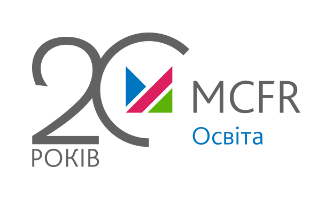 